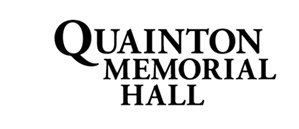 Policy on the Setting of Hire ChargesThe Setting of Hire ChargesThe committee sets the levels of hire charges, after considering the need to cover the levels of expenditure in running the hall, the need to provide finance for future repairs and maintenance, the market rates for hire charges of similar facilities in the surrounding areas, the general affordability of the charges and any other factor that they, at their absolute discretion, deem to be relevant. It is recognised that a significant factor in setting hire charges is the need to enable members of the local community to benefit from the community facility. The levels of hire charges are reviewed annually. Reduced ChargesA reduced charge, “the Parish Rate”, applies to the hiring of the facilities by residents of Quainton Parish (as defined by the electoral register) for personal use or where it can be shown clearly that the majority of users within the hire are themselves residents, or the hire is beneficial to Quainton residents.The Waiving of Hire ChargesIt is recognised that hire charges are required to be paid in order to maintain the hall and to ensure, as far as possible, that the hall continues to be available for the community into the future. In normal circumstances, therefore, hire charges will not be waived.The waiving of hire charges will only be considered in exceptional circumstances i.e. those that are both highly unusual and that are only likely to happen very infrequently e.g. disasters, emergencies or other significant activities or events, either nationally or locally. Where an individual or an organisation requests a waiver of the hire charge, they should apply in writing to the Chair and the request shall be considered at the next meeting of the committee.The decision of the committee shall be final.   Adopted on: 28 January 2024Last reviewed: Not applicable Next review due: January 2026Table of amendmentsDateAmendment